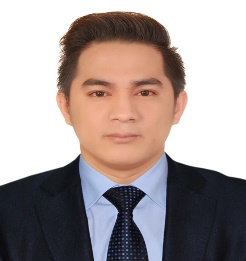 LEONARD NationalityFilipinoDate of BirthFebruary 28, 1986SexMaleLanguageEnglish & TagalogCivil StatusSingle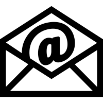 leonard.379156@2freemail.com 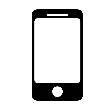 C/o 0503718643PERSONAL DETAILSO B J E C T I V EC A R E E R   S N A P S H O T SCOMMIE WAITER (February 2013 to Present)                   Mahiki Dubai UAE SALES EXECUTIVE & RECEPTIONIST (June 2011 to December 2011)                   Northomes Pension, Bogo Cebu City, Philippines       FOOD DISPATCHER AND WAITER (May 2009 to June 2011)                   Kusina Selera, Davao City, Philippines                                                                         CAPTAIN WAITER AND WAITER (March 2007 to April 2009)                   Hotel Elena, Davao City, Philippines    BANQUET WAITER (OJT) (June 2006 to August 2006)                   The Grand Men Seng Hotel, Davao City, Philippines.A R E A S  O F  E X P E R T I S EFood and Beverage Services, Sales Representative, Receptionist and Customer Service:Proficient in food and beverage services, especially in Menu Selling and up selling.Skilled in table set-up, napkin folding and skirting for function or formal dinnerCapable in performing food dispatching, cooking dessert and breakfast meals in the kitchen. Experienced as a sales representative.Expert in Receiving calls, inquiries and bookings.IT SkillsProficient in MS Office Suite (Word, Excel and Outlook), Email and Internet Applications.P R O V E N  J O B  R O L ECommie Waiter – Mahiki, Dubai, United Arab EmiratesAssisting the VIP waiter/waitress in taking orders and serving the guest.Perform mise en place, clearing and replenishing tables, and run food and drinks to the table.Perform other duties such as inventory and Receptionist.Sales Executive and Receptionist – Northomes Pension, Bogo, Cebu City, PhilippinesWelcome and greet the Guest and offering them assistance.Answer telephone calls, inquiries and e-mails.Plan and organize programs and activities to generate business to boost sales.Visit Clients to discuss proposal, arrangement and submit contract for signingTake processes, follow-up finalize and confirm function room reservation and guest rooms.Overseeing function halls/rooms to ensure that all necessary arrangement are carried out and supervise banquet personnel.Food Dispatcher and Waiter – Kusina Selera, Davao City, PhilippinesAssign in food quality control and food garnishing.  Take and serve food and beverages order to the guest.Dispatch the food from the kitchen to the dining area.Assist in preparing and cooking desserts and breakfast meals as well as food preparation.Captain Waiter and Waiter – Hotel Elena, Davao City, PhilippinesReceive, greet guest and attend to their needs, inquiries and complaints.Monitor the necessary preparations and sees to it that all needed supplies are available and in good condition.  Supervise daily inventory and submits inventory report to the manager.Monitor the staffs performances and delivery of service, as well as table set-up and clearing of the tables.Conduct performance evaluations of the staff and trainees and prepare staff schedule side duties and assignments.EDUCATIONAL ATTAINMENT2 - Year Hotel and Restaurant Management (Diploma) -  March 2006Joji Ilagan Foundation College, Davao City, Philippines